Name: _______________________________					Period: ____4-1:  Creating a Chart of AccountsA general ledger is a ledger that contains all account needed to prepare financial statementsEach account has an account title and an account number.  An account number is a number assigned to an account.  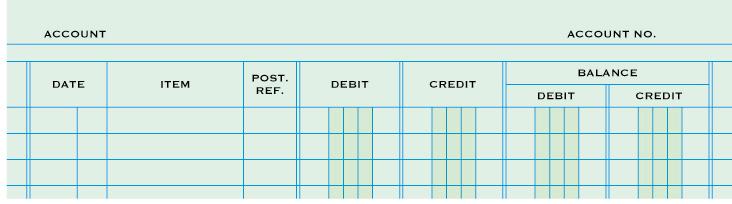 Chart of Accounts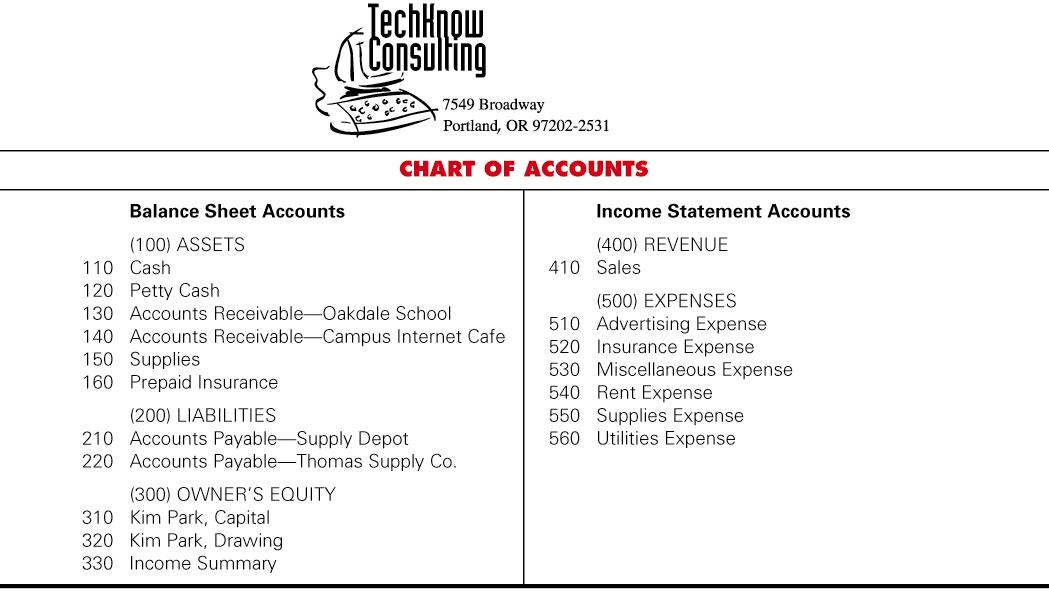 Assigning Account Numbers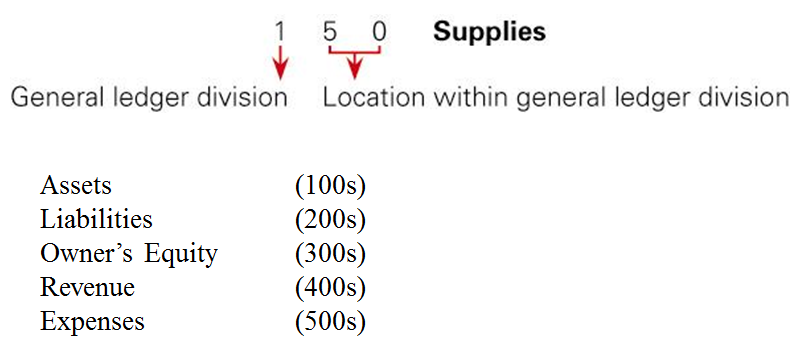 Assets are listed by order of their ______________.  How readily they can be converted to cashCash, A/R, Supplies, Prepaid Insurance, A/R are ordered ________________________ using the first initial of a company customer and the first initial of the last name of an individual customer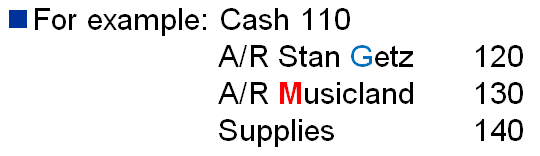 All other  items are listed _________________________________A/P follows the same ordering rules as A/RAlphabetized by the first initial of the last name of an individual vendor or the first initial of the name of  company vendor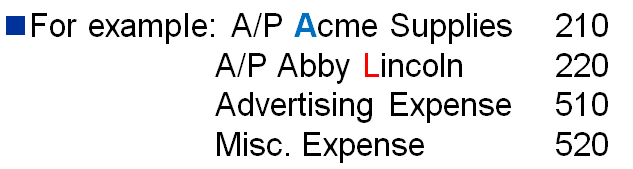 New numbers can be assigned between ______________ account numbers without renumbering all existing accountsA new account is assigned the middle, unused account number between the numbers of existing accounts.  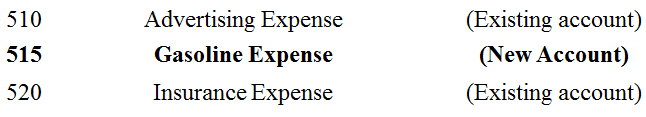 Make sure there’s enough extra account numbers above and below a new account in-case new accounts are later addedExpenses and names of people are arranged in _______________________ orderWhen an account number is no longer needed, that number then becomes available for another account if neededWhen an account is added at the end of a ledger division, the next number in a sequence of 10’s is used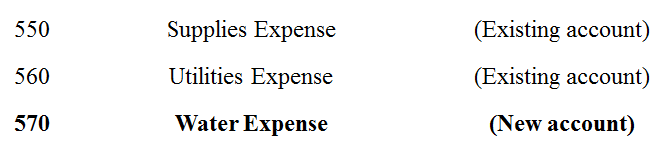 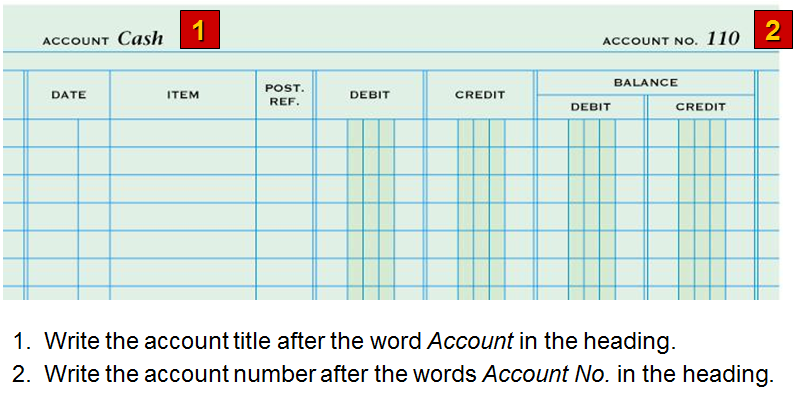 The procedure for arranging accounts in a general ledger, assigning account numbers, and keeping records current is _____________   __________________________.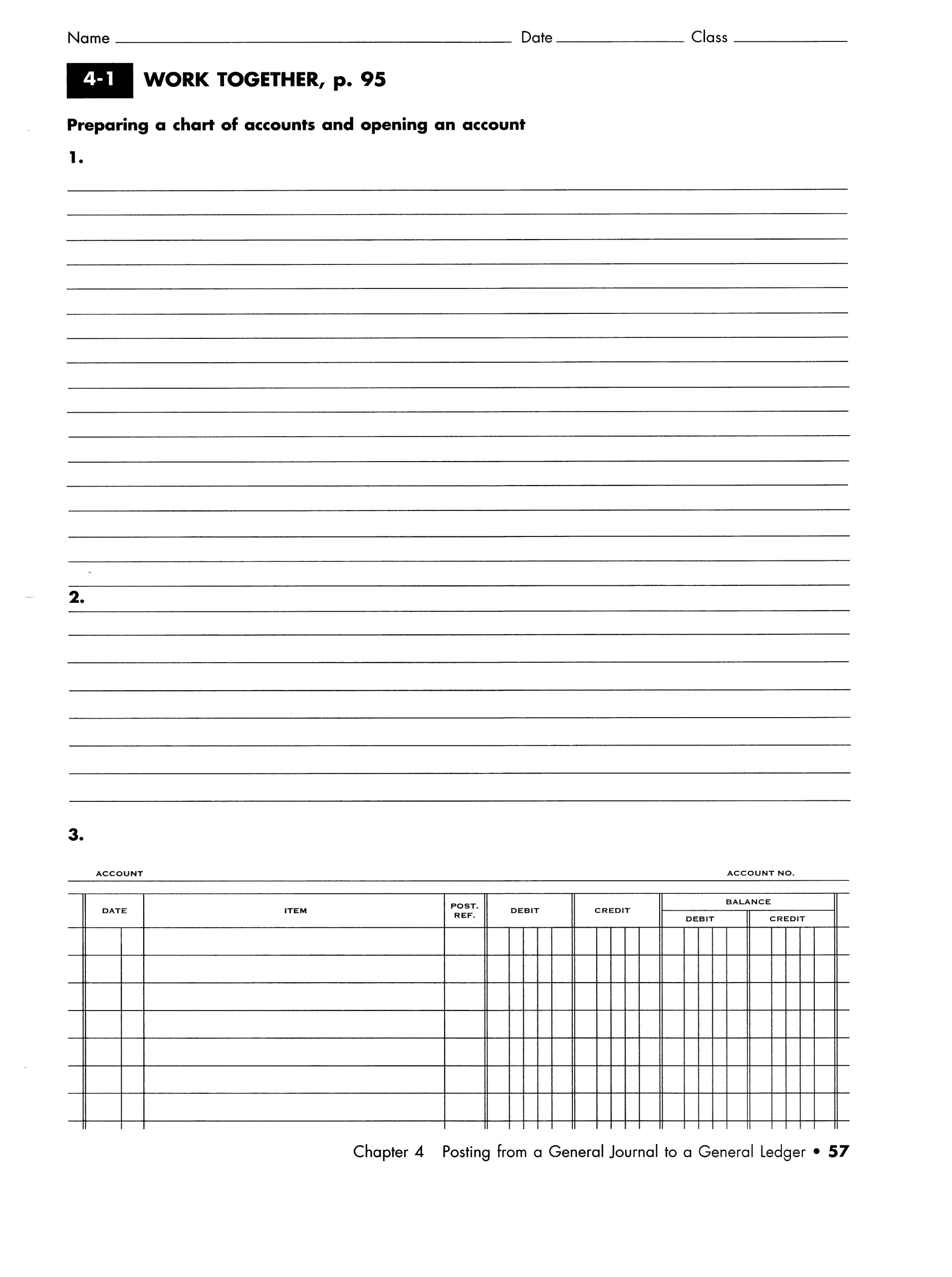 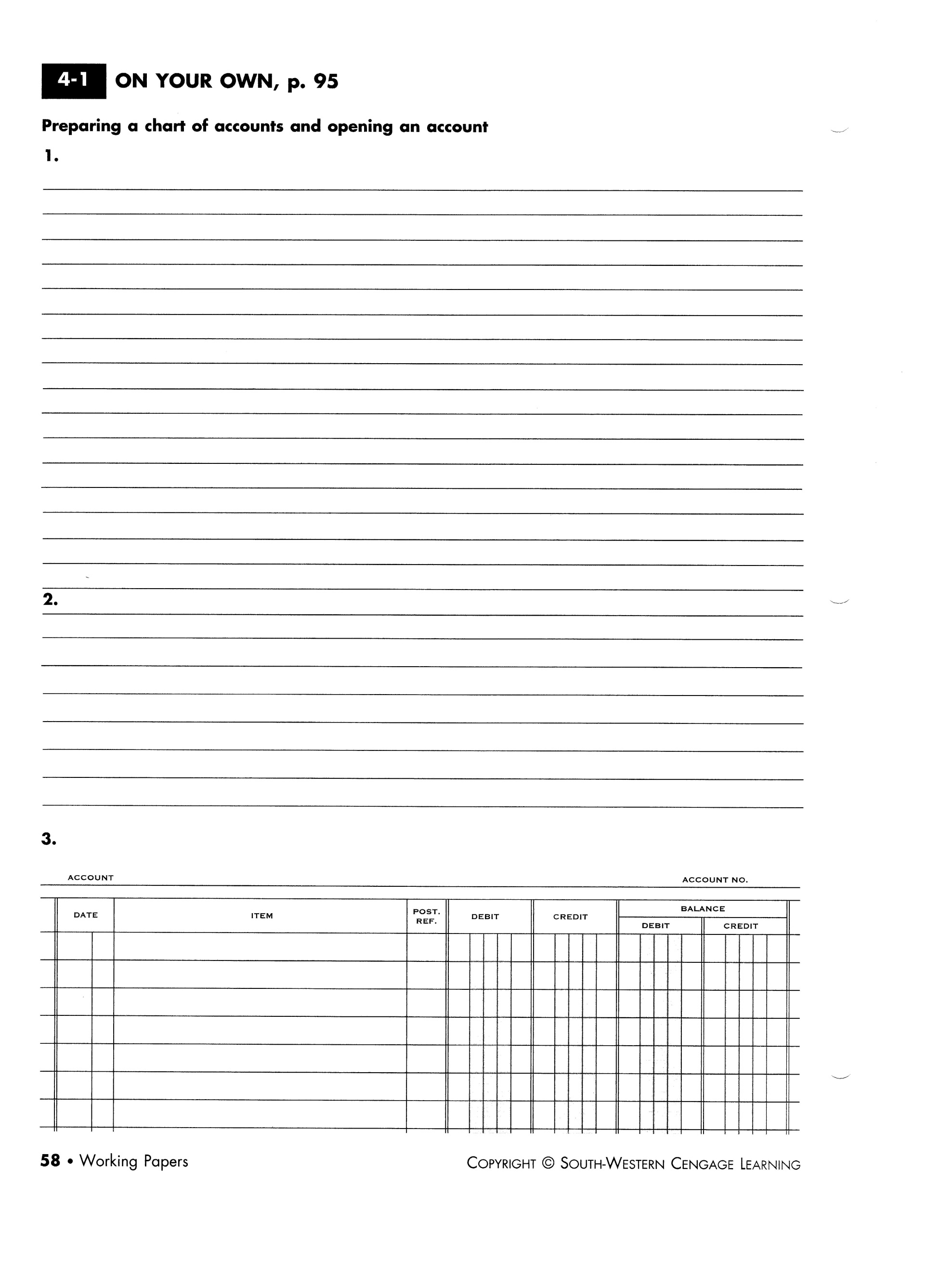 